TEMAT: Nowa droga z Jezusem czyli o życiu eucharystycznym. Cele kształcenia – wymagania ogólneUświadomienie konieczności troski o relację z Panem Jezusem przez całe życie Treści nauczania - wymagania szczegółoweSłuchacz: wymienia formy troski o relacje z Chrystusem (modlitwa, przystępowanie do sakramentów),wyjaśnia sens odprawiania pierwszych piątków miesiąca,charakteryzuje postawę przyjaciela JezusaFormy organizacji katechezyindywidualnazespołowaMetody dydaktycznerozmowa kierowana, opowiadanie, zabawa edukacyjna, praca z ilustracjąŚrodki dydaktyczne (pomoce)kopia wykreślanki dla każdego dziecka, kody do szyfru, zaszyfrowane wiadomości, wezwania do litanii do NSPJ po jednym dla każdego dzieckaStruktura katechezyZanim katecheta zaprosi dzieci i rodziców do sali wyświetla na rzutniku (lub przyczepia w widocznym miejscu  wydrukowany) obraz skarbu (skrzyni) oraz kluczy. Modlitwa: Odmów z dziećmi dziesiątkę różańca w intencji dzieci chorych, samotnych, smutnychNawiązanie do poprzedniej katechezy: Rozdaj dzieciom wykreślankę i poleć, aby znalazły i wykreśliły w niej nazwy siedmiu sakramentów 
( zadanie nawiązuje do domowniczka)                     Po wykonaniu zadania dzieci odczytują nazwy sakramentów. Zapytaj, które z sakramentów już przyjęły, które z nich najczęściej przyjmujemy w życiu. ODKRYWAMZapis na płycie do odsłuchu / film, czy coś podobnego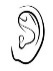 Wyświetl dzieciom bez komentarza slajdy, które znajdziesz na stronie http://www.freebibleimages.org/illustrations/rp-treasure/ i poproś, aby opowiedziały historię, którą ilustrują. Najważniejsze elementy na które powinny zwrócić uwagę: bohater znajduje skarb, ukrywa go, sprzedaje co posiada, kupuje pole, na którym ukryty jest skarb i jest bardzo szczęśliwy, bo skarb należy do niego. Podsumuj: Dzisiaj wspólnie odkryjemy, co w naszym życiu jest skarbem, o który warto zawalczyć i troszczyć się, aby był z nami przez całe życie. POZNAJĘ Mt 13, 44” Królestwo niebieskie podobne jest do skarbu ukrytego w roli. Znalazł go pewien człowiek 
i ukrył ponownie. Uradowany poszedł, sprzedał wszystko, co miał, i kupił tę rolę” . 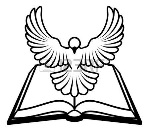 Katecheta stawia pytania: - dyskusja kierowanaDo czego Pan Jezus porównuje Królestwo niebieskie? ( do skarbu ukrytego w roli - w ziemi)Co zrobił człowiek, który znalazł skarb? (ukrył ponownie, sprzedał co miał i kupił pole z ukrytym skarbem)Nawiąż do obrazu, który wyświetlony jest od początku spotkania (skrzynia + klucze). Zapytaj:Jakie wydarzenie miało miejsce w waszym życiu w poprzednim miesiącu? (pierwsza Komunia św.)Dlaczego uroczystość I Komunii św. jest  ważna w życiu? ( przychodzi do naszych serc po raz pierwszy Pan Jezus)Kto dla nas może być największym skarbem, który odkryjemy w naszym życiu? ( Pan  Jezus)SPOTYKAMPodsumuj: Pan Jezus chce być zawsze naszym Przyjacielem, przychodzi do nas w Komunii św., aby być blisko każdego z nas. To my możemy odrzucić tę przyjaźń, utracić skarb przyjaźni. Mimo naszych grzechów Pan Jezus zawsze czeka i pragnie nam przebaczyć i obdarzyć łaskami. Każdy prawdziwy skarb jest dobrze strzeżony, aby strzec naszej przyjaźni z Jezusem potrzebujemy czterech kluczy. Niestety zostały one zaszyfrowane, zadaniem każdej  grupy będzie rozszyfrowanie jednego z kluczy. Wyświetl na ekranie lub wydrukuj kod do szyfru i daj każdej z czterech grup. Klucz: A=1	Ą=2	B=3	C=4	Ć=5	D=6	E=7	Ę=8	F=9	G=10	H=11 	I=12	J=13	K=14	L=15	Ł=16	M=17	N=18	O=19	Ó=20	P=21	R=22	S=23	Ś=24	T=25	U=26	W=27	Y=28	Z=29	Ż=30	Ź=31Rozdaj zaszyfrowane wiadomości17, 19, 6, 15, 12, 25, 27, 1			(modlitwa)17, 23, 29, 1	24, 27, 12, 8, 25, 1		(Msza święta)14, 19, 17, 26, 18, 12, 1	24, 27, 12, 8, 25, 1		(Komunia święta)23, 21, 19, 27, 12, 7, 6, 31 		(Spowiedź)Zapytaj:Jak nazywają się cztery klucze, do naszego skarbu – przyjaźni z Panem Jezusem? ( modlitwa, Msza święta, Komunia święta, spowiedź)Omów z dziećmi wymienione elementy: codzienną modlitwę ( podaj różne jej formy, zróżnicowane pory dnia, kiedy się modlimy, miejsca modlitwy); niedzielną Eucharystię ( pomimo zakończenia przygotowania do  I Komunii św.  nadal będziemy się spotykać na Mszy Świętej, przypomnij o Eucharystii podczas wakacji); spowiedź (zachęć do częstej spowiedzi najlepiej raz w miesiącu nawet jeśli nie popełniło się grzechu ciężkiego). Pięknym zwyczajem po przyjęciu I Komunii św.  jest odprawienie 9 pierwszych piątków miesiąca. Uważnie posłuchajcie, skąd wzięła się ta praktyka. ODPOWIADAMOpowiedz: W XVII wieku we Francji żyła siostra zakonna Maria Małgorzata Alacoque poprzez którą Pan Jezus przypomniał, że Jego serce bardzo kocha wszystkich ludzi. Powiedział: „Oto serce, które bardzo umiłowało ludzi, a w zamian otrzymuje wzgardę i zapomnienie. Ty przynajmniej staraj się zadośćuczynić, na ile to będzie w twojej mocy za ich niewdzięczności”. Również i nas Pan Jezus zaprasza do zadośćuczynienia za grzechy nasze i innych. ( Wyjaśnij słowo zadośćuczynić czyli naprawić wyrządzone zło przez modlitwę, pomoc innym, odmówienie sobie czegoś).Przez św. Małgorzatę Pan Jezus nauczył nas odprawiać dziewięć pierwszych piątków miesiąca z którymi łączy się 12 obietnic. Należy przez 9 kolejnych pierwszych piątków miesiąca (pokaż kalendarz i poproś, aby dzieci podały daty pierwszych piątków miesiąca) wyspowiadać się i przyjąć Komunię św. jako zadośćuczynienie za grzechy. Wyjaśnij, że w praktyce pierwszych piątków chodzi o Komunię św. przyjętą tego dnia, spowiedź można odbyć w innym dniu. Poproś, aby dzieci otworzyły domowniczek  i przeczytaj  i omów razem z nimi 12 obietnic związanych z praktykowaniem pierwszych piątków. UTRWALAMPraca z Domowniczkiem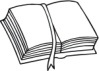 MODLĘ SIĘZaproś dzieci do kościoła, przygotuj pocięte wezwania litanii do Serca Pana Jezusa (dla każdego dziecka po jednym)  i wspólnie ją odmówcie jako wynagrodzenie za grzechy. NWERTYUIOPADSFGHJKLOAPAFFSMAŁŻEŃSTWOAWFLMCLTGKDOKDGQWJQPRVGAAOKWFRNHVFWTJWŁEEFCLSSADSLJBVEEKEATUMZFPZCNHCHRZESTRŃYCBBHNBCKBVOKKFGGTSYHRJCDWQZHDKBBCHHYTUAVKESKREEGLVJVJJIWIRAJBJLYSLNPUNBKLUOOYSLMAOKSJVIFBJHKOQPSCDWVPPAJNHEV UKAPWATBCJDGKKEWGKCJOZAESILJKJFFBSCKVBHMCSRDABNEPBELFBNL MMO VDTFAKAYLKAWVIVJKKMRFYGJBIERZMOWANIELKBYUHKJHWFJLPLJLTLULNGCJTFJLELJKOFTBOJLMHIHPOKUTAIPOJEDNANIEOK